Week 11Wednesday 3rd June 2020Year 5- Problem solving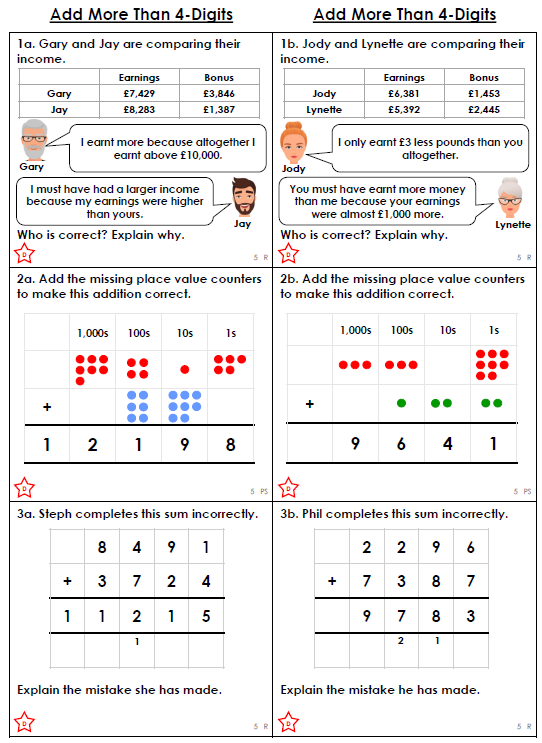 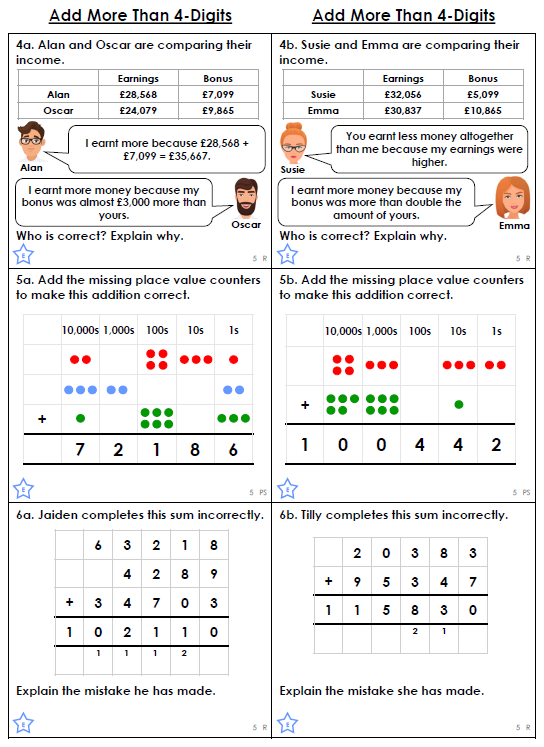 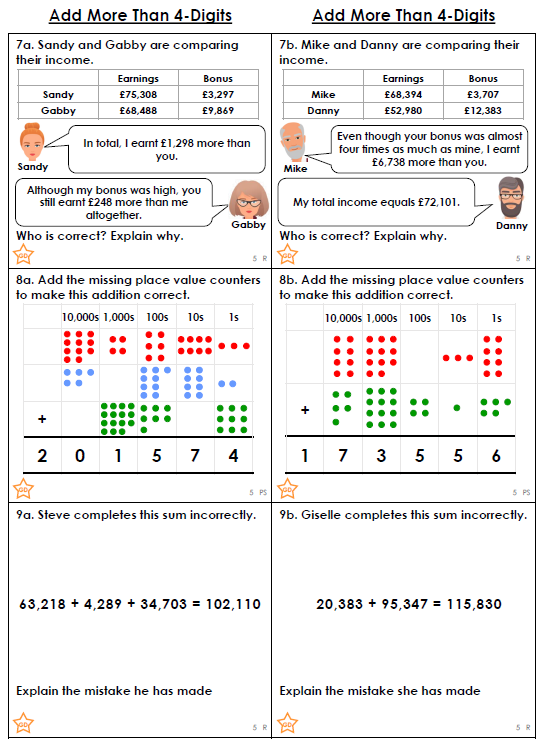 